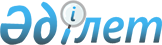 2009 жылға арналған қоғамдық жұмыстарды ұйымдастыру туралы
					
			Күшін жойған
			
			
		
					Жамбыл облысы Шу ауданы әкімдігінің 2009 жылғы 11 наурыздағы N 87 қаулысы. Жамбыл облысы Шу ауданының әділет басқармасында 2009 жылғы 18 наурызда 6-11-70 нөмірімен тіркелді.Күші жойылды-Жамбыл облысы Шу аудандық әкімдігінің 2 қыркүйекте 2015 жылғы № 315 қаулысымен      Ескерту.Күші жойылды-Жамбыл облысы Шу аудандық әкімдігінің 02.09.2015 ж. № 315  қаулысымен.

      РҚАО ескертпесі. Орыс тіліндегі мәтіні жоқ болып табылады, мемлекеттік тілінде мәтінге қараңыз.

      РҚАО ескертпесі.

      Мәтінде авторлық орфография және пунктуация сақталған.

      "Қазақстан Республикасындағы жергілікті мемлекеттік басқару және өзін-өзі басқару туралы" Қазақстан Республикасының 2001 жылғы 23 қаңтардағы Заңының 31 бабын басшылыққа ала отырып, "Халықты жұмыспен қамту туралы" Қазақстан Республикасының 2001 жылғы 23 қаңтардағы Заңының 7 бабына және "Халықты жұмыспен қамту туралы" Қазақстан Республикасының 2001 жылғы 23 қаңтардағы Заңын іске асыру жөніндегі шаралар туралы" Қазақстан Республикасы Үкіметінің 2001 жылғы 19 маусымдағы № 836 қаулысымен бекітілген Қоғамдық жұмыстарды ұйымдастыру мен қаржыландырудың Ережесіне сәйкес аудан әкімдігі ҚАУЛЫ ЕТЕДІ:

      1. 2009 жылы қоғамдық жұмыстар жүргізілетін аудан аумағындағы мекемелердің тізбелері № 1 қосымшаға сәйкес бекітілсін.

      2. 2009 жылға ақылы қоғамдық жұмыстардың түрлері, көлемі мен нақты жағдайлары, қатысушылардың еңбегіне төленетін ақының мөлшері және оларды қаржыландыру көздері, қоғамдық жұмыстарға сұраныс пен ұсыныс № 2 қосымшаға сәйкес бекітілсін.

      3. "Шу ауданы әкімдігінің жұмыспен қамту және әлеуметтік бағдарламалар бөлімі" мемлекеттік мекемесі (Д. Үсембаева), жұмыссыздарды қоғамдық жұмысқа тартқан кезде нысаналы топтарға жататын жұмыссыз азаматтарды ескерсін және жұмыс берушімен қоғамдық жұмыстарды орындауға арналған үлгілік шарт жасассын.

      4. Осы қаулының орындалуын бақылау аудан әкімінің орынбасары А. Нәметқұловқа жүктелсін.

      5. Осы қаулы әділет органдарында мемлекеттік тіркелген күннен бастап күшіне енеді және алғаш ресми жарияланғаннан кейін күнтізбелік он күн өткен соң қолданысқа енгізіледі және 2009 жылдың 1-ші қаңтарынан туындайтын қатынастарға таралады.



      "КЕЛІСІЛДІ":

      "Жамбыл облысы Шу аудандық

      Қорғаныс істері жөніндегі бөлімі"

      мемлекеттік мекемесінің бастығы

      К. Ердосов

      11 наурыз 2009 жыл.

      "Жамбыл облысы Әділет департаментінің

      Шу аудандық Әділет басқармасы"

      мемлекеттік мекемесінің бастығы

      Т. Сәкенов

      11 наурыз 2009 жыл.

 2009 жылғы ақылы қоғамдық жұмыстарды жүргізетін ұйымдардың тізбесі      1. "Шу қаласы әкімінің аппараты" мемлекеттік мекемесі;

      2. "Дулат селолық округі әкімінің аппараты" мемлекеттік мекемесі;

      3. "Жаңақоғам селолық округі әкімінің аппараты" мемлекеттік мекемесі;

      4. "Көкқайнар селолық округі әкімінің аппараты" мемлекеттік мекемесі;

      5. "Тасөткел селолық округі әкімінің аппараты" мемлекеттік мекемесі;

      6. "Төлеби ауылдық округі әкімінің аппараты" мемлекеттік мекемесі;

      7. "Бірлікүстем селолық округі әкімінің аппараты" мемлекеттік мекемесі;

      8. "Шоқпар селолық округі әкімінің аппараты" мемлекеттік мекемесі;

      9. "Ескішу селолық округі әкімінің аппараты" мемлекеттік мекемесі;

      10. "Жаңажол ауылдық округі әкімінің аппараты" мемлекеттік мекемесі;

      11. "Ақсу ауылдық округі әкімінің аппараты" мемлекеттік мекемесі;

      12. "Балуан Шолақ селолық округі әкімінің аппараты" мемлекеттік мекемесі;

      13. "Алға селолық округі әкімінің аппараты" мемлекеттік мекемесі;

      14. "Д. Қонаев ауылы әкімінің аппараты" мемлекеттік мекемесі;

      15. "Қорағаты селолық округі әкімінің аппараты" мемлекеттік мекемесі;

      16. "Далақайнар селосы әкімінің аппараты" мемлекеттік мекемесі;

      17. "Ақтөбе селолық округі әкімінің аппараты" мемлекеттік мекемесі;

      18. "Бірлік ауылдық округі әкімінің аппараты" мемлекеттік мекемесі;

      19. "Өндіріс ауылдық округі әкімінің аппараты" мемлекеттік мекемесі;

      20. "Жамбыл облысы Шу ауданының қорғаныс істері жөніндегі бөлімі" мемлекеттік мекемесі;

      21. "Қазақстан Республикасы Әділет Министрлігі Жамбыл облысының Әділет департаментінің Шу ауданының Әділет басқармасы" мемлекеттік мекемесі;

      22. "Шу ауданы әкімдігінің жұмыспен қамту және әлеуметтік бағдарламалар бөлімі" мемлекеттік мекемесі;

      23. "Шу ауданы әкімдігінің білім бөлімі" мемлекеттік мекемесі.

      24. "Шу аудандық ішкі істер бөлімі" мемлекеттік мекемесі;

      25. Қазақстан Республикасы "Қазақ автожол" Республикалық мемлекеттік кәсіпорны Жамбыл облысы филиалы жол пайдалану учаскесі № 37

      Ескерту. 2-Қосымшаға өзгерту енгізілді - Шу ауданы әкімдігінің 2009.08.03 № 240 (қолданысқа енгізілу тәртібін 3-тармақтан қараңыз) Қаулысымен.

 2009 жылға арналған қоғамдық жұмыстардың түрлері, көлемі мен нақты жағдайлары, қатысушылардың еңбегіне төленетін ақының мөлшері және оларды қаржыландыру көздері, қоғамдық жұмыстарға сұраныс пен ұсыныс      Ескерту. 2-Қосымша жаңа редакцияда - Шу ауданы әкімдігінің 2009.08.03 № 240 (қолданысқа енгізілу тәртібін 3-тармақтан қараңыз) Қаулысымен.


					© 2012. Қазақстан Республикасы Әділет министрлігінің «Қазақстан Республикасының Заңнама және құқықтық ақпарат институты» ШЖҚ РМК
				
      Аудан әкімі 

Б. Қарашолақов
Шу ауданы әкімдігінің
2009 жылғы 11 наурыздағы
№ 87 қаулысына
№ 1 қосымшаШу ауданы әкімдігінің
2009 жылғы 11 наурыздағы
№ 87 қаулысына
№ 2 қосымша№

Жұмыс түрлері

Нақты жұмыс жағдайлары

Көлемі

Қаржы-

ландыру көздері

Еңбегі-

не төле-

нетін ақының мөлшері (адам басына)

Сұра-

ныс

Ұсы-

ныс

1

Аудан аума-

ғын эколо-

гиялық са-

уықтыру (кө-

ріктендіру, көгеріштен-

діру және тазалық жұмыстары)

1. Арық тазалау

2. Күл қоқыс шығару

3. Гүл егу және оны күту

110 шақырым

1800 тонна

2700 шаршы метр

Жергі-

лікті бюджет

20205

102

95

2

Егілген талдардың сақталуын қамтамасыз ету

Тал егу

25 000 түп 

Жергі-

лікті бюджет

20205

90

82

3

Республика-

лық және аймақтық науқандар өткізу шараларына қатысу.

1. Сауална-

ма жүргізу-

ге қатысу

2. Санақ жұмыстарына қатысу

Қажеттілі-

гіне сәйкес

Жергі-

лікті бюджет

20205

45

42

4

Бюджеттік мекемелерді қысқы мер-

зімге дайын-

дауға және ағымдық жөн-

деу жұмыста-

рына қатысу

Ақтау, сырлау

Қажеттілі-

гіне сәйкес

Жергі-

лікті бюджет

20205

25

22

5

Соғыс арда-

герлері мен тұрмысы төмен отбасыларын анықтауға қатысу

Іс қағаздары-

мен жұмыс, құжат толтыру

Қажеттілі-

гіне сәйкес

Жергі-

лікті бюджет

20205

13

11

6

Мектеп кі-

тапханаларында жыртылған кітаптарды түптеуге, желімдеуге көмектесу

Кітаптарды түптеу және желімдеу

8-10 мың кітап

Жергі-

лікті бюджет

20205

11

11

6.

Мерке-Шу-Бу-

рылбайтал, Шу-Благобе-

шинка автожолында жұмыстар атқару 

Жол жиегін-

дегі ағаш-

тарды бұтап әктеу, жол белгілерін сырлау және бирманың айналасын-

дағы шөбін отау

171 км

Жергі-

лікті бюджет

20205

20

20

7.

Шу қаласы мен ауылдық, селолық округтердегі учаскелік полиция инспектор-

ларына көмек көрсету 

Қоғамдық тәртіпті қамтамасыз етуге және ауыл аймақ-

тарында мал ұрлығына жол бермеу мақсатында учаскелік полиция инспектор-

ларына қоғамдық көмекші болуға

Қажеттілі-

гіне сәйкес

Жергі-

лікті бюджет

20205

17

17

Барлығы

323

300

